ประกาศ ตรวจคนเข้าเมืองจังหวัดประจวบคีรีขันธ์ 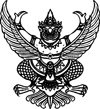 เรื่อง สรุปผลการดำเนินการจัดซื้อจัดจ้าง ประจำเดือน กุมภาพันธ์ 2567--------------------------------------------------		ตามพระราชบัญญัติข้อมูลข่าวสารของราชการ พ.ศ.2540 มาตรา 9 กำหนดให้หน่วยงานของรัฐต้องจัดให้มีข้อมูลข่าวสารของราชการไว้ให้ประชาชนเข้าตรวจดูได้ (8) ตามหลักเกณฑ์และวิธีการที่คณะกรรมการกำหนด ได้แก่ ผลการพิจารณาจัดซื้อจัดจ้างซึ่งหน่วยงานของรัฐทุกแห่งจะต้องจัดทำสรุปผลการพิจารณาจัดซื้อจัดจ้างเป็นประจำทุกเดือน  นั้น		ตรวจคนเข้าเมืองจังหวัดประจวบคีรีขันธ์ กองบังคับการตรวจคนเข้าเมือง 3 สำนักงานตรวจคนเข้าเมือง สำนักงานตำรวจแห่งชาติ ได้จัดทำสรุปผลการดำเนินการจัดซื้อจัดจ้าง ประจำเดือน กุมภาพันธ์ 2567 เรียบร้อยแล้ว รายละเอียดตามเอกสารที่แนบท้ายประกาศฉบับนี้		 	ประกาศ ณ วันที่   4   มีนาคม  พ.ศ. 2567                        พันตำรวจเอก   เศรษฐภัทร  ณ สงขลา   ( เศรษฐภัทร  ณ สงขลา ) 	         ผู้กำกับการฝ่ายวิชาการ ศูนย์ฝึกอบรมตรวจคนเข้าเมือง รักษาราชการแทน       	      				  ผู้กำกับการตรวจคนเข้าเมืองจังหวัดประจวบคีรีขันธ์						  กองบังคับการตรวจคนเข้าเมือง 3				แบบ สขร.1แบบ สขร.1สรุปผลการดำเนินการจัดซื้อจัดจ้าง ประจำเดือน กุมภาพันธ์ 2567สรุปผลการดำเนินการจัดซื้อจัดจ้าง ประจำเดือน กุมภาพันธ์ 2567สรุปผลการดำเนินการจัดซื้อจัดจ้าง ประจำเดือน กุมภาพันธ์ 2567สรุปผลการดำเนินการจัดซื้อจัดจ้าง ประจำเดือน กุมภาพันธ์ 2567สรุปผลการดำเนินการจัดซื้อจัดจ้าง ประจำเดือน กุมภาพันธ์ 2567สรุปผลการดำเนินการจัดซื้อจัดจ้าง ประจำเดือน กุมภาพันธ์ 2567สรุปผลการดำเนินการจัดซื้อจัดจ้าง ประจำเดือน กุมภาพันธ์ 2567สรุปผลการดำเนินการจัดซื้อจัดจ้าง ประจำเดือน กุมภาพันธ์ 2567สรุปผลการดำเนินการจัดซื้อจัดจ้าง ประจำเดือน กุมภาพันธ์ 2567ตรวจคนเข้าเมืองจังหวัดประจวบคีรีขันธ์ กองบังคับการตรวจคนเข้าเมือง 3 ตรวจคนเข้าเมืองจังหวัดประจวบคีรีขันธ์ กองบังคับการตรวจคนเข้าเมือง 3 ตรวจคนเข้าเมืองจังหวัดประจวบคีรีขันธ์ กองบังคับการตรวจคนเข้าเมือง 3 ตรวจคนเข้าเมืองจังหวัดประจวบคีรีขันธ์ กองบังคับการตรวจคนเข้าเมือง 3 ตรวจคนเข้าเมืองจังหวัดประจวบคีรีขันธ์ กองบังคับการตรวจคนเข้าเมือง 3 ตรวจคนเข้าเมืองจังหวัดประจวบคีรีขันธ์ กองบังคับการตรวจคนเข้าเมือง 3 ตรวจคนเข้าเมืองจังหวัดประจวบคีรีขันธ์ กองบังคับการตรวจคนเข้าเมือง 3 ตรวจคนเข้าเมืองจังหวัดประจวบคีรีขันธ์ กองบังคับการตรวจคนเข้าเมือง 3 ตรวจคนเข้าเมืองจังหวัดประจวบคีรีขันธ์ กองบังคับการตรวจคนเข้าเมือง 3 วันที่ 29 กุมภาพันธ์ พ.ศ. 2567วันที่ 29 กุมภาพันธ์ พ.ศ. 2567วันที่ 29 กุมภาพันธ์ พ.ศ. 2567วันที่ 29 กุมภาพันธ์ พ.ศ. 2567วันที่ 29 กุมภาพันธ์ พ.ศ. 2567วันที่ 29 กุมภาพันธ์ พ.ศ. 2567วันที่ 29 กุมภาพันธ์ พ.ศ. 2567วันที่ 29 กุมภาพันธ์ พ.ศ. 2567วันที่ 29 กุมภาพันธ์ พ.ศ. 2567ลำดับงานที่จัดซื้อวงเงินที่จัดซื้อราคากลางวิธีรายชื่อผู้เสนอราคาผู้ได้รับการคัดเลือกเหตุผลเลขที่และวันที่ของสัญญาลำดับหรือจัดจ้างหรือจัดจ้าง(บาท)ซื้อหรือจ้างและราคาที่เสนอและราคาที่ตกลงที่คัดเลือกหรือข้อตกลงลำดับ(บาท)ซื้อหรือจ้างโดยสรุปในการซื้อหรือจ้าง1จ้างซ่อมบำรุงรถยนต์ราชการ หมายเลขทะเบียนโล่ 19302 และ 099429,759.479,759.47เฉพาะเจาะจงบริษัท โตโยต้าประจวบคีรีขันธ์ จำกัด สาขา หัวหิน และสาขา ประจวบคีรีขันธ์ราคาที่เสนอ 9,759.47 บาท บริษัท โตโยต้าประจวบคีรีขันธ์ จำกัด สาขา หัวหิน และ สาขา ประจวบคีรีขันธ์ราคาที่ตกลงจ้าง 9,759.47 บาทใช้เกณฑ์ราคาไม่เกินวงเงินในกฎกระทรวงใบสั่งจ้าง เลขที่ 10/2567 ลง 12 ก.พ.25672จ้างซ่อมบำรุงรักษาประตูห้องประชุมและเก้าอี้พักคอย 3 ที่นั่ง จำนวน 10 ชุด6,500.006,500.00เฉพาะเจาะจงนายนันทพล  กิ่มสาทราคาที่เสนอ 6,500.00 บาทนายนันทพล  กิ่มสาทราคาที่ตกลงจ้าง 6,500.00 บาทใช้เกณฑ์ราคาไม่เกินวงเงินในกฎกระทรวงใบสั่งจ้าง เลขที่11/2567 ลง 14 ก.พ.25673จ้างเหมาเดินสายและติดตั้งจุดเชื่อมต่ออุปกรณ์ระบบสายสัญญาณเครือข่ายเฉพาะที่ (LAN)3,745.003,745.00เฉพาะเจาะจงนายอุเทน  พรหมทัตราคาที่เสนอ 3,745.00 บาทนายอุเทน  พรหมทัตราคาที่ตกลงจ้าง 3,745.00 บาทใช้เกณฑ์ราคาไม่เกินวงเงินในกฎกระทรวงใบสั่งจ้าง เลขที่12/2567 ลง 20 ก.พ.2567สรุปผลการดำเนินการจัดซื้อจัดจ้าง ประจำเดือน กุมภาพันธ์ 2567สรุปผลการดำเนินการจัดซื้อจัดจ้าง ประจำเดือน กุมภาพันธ์ 2567สรุปผลการดำเนินการจัดซื้อจัดจ้าง ประจำเดือน กุมภาพันธ์ 2567สรุปผลการดำเนินการจัดซื้อจัดจ้าง ประจำเดือน กุมภาพันธ์ 2567สรุปผลการดำเนินการจัดซื้อจัดจ้าง ประจำเดือน กุมภาพันธ์ 2567สรุปผลการดำเนินการจัดซื้อจัดจ้าง ประจำเดือน กุมภาพันธ์ 2567สรุปผลการดำเนินการจัดซื้อจัดจ้าง ประจำเดือน กุมภาพันธ์ 2567สรุปผลการดำเนินการจัดซื้อจัดจ้าง ประจำเดือน กุมภาพันธ์ 2567สรุปผลการดำเนินการจัดซื้อจัดจ้าง ประจำเดือน กุมภาพันธ์ 2567ตรวจคนเข้าเมืองจังหวัดประจวบคีรีขันธ์ กองบังคับการตรวจคนเข้าเมือง 3 ตรวจคนเข้าเมืองจังหวัดประจวบคีรีขันธ์ กองบังคับการตรวจคนเข้าเมือง 3 ตรวจคนเข้าเมืองจังหวัดประจวบคีรีขันธ์ กองบังคับการตรวจคนเข้าเมือง 3 ตรวจคนเข้าเมืองจังหวัดประจวบคีรีขันธ์ กองบังคับการตรวจคนเข้าเมือง 3 ตรวจคนเข้าเมืองจังหวัดประจวบคีรีขันธ์ กองบังคับการตรวจคนเข้าเมือง 3 ตรวจคนเข้าเมืองจังหวัดประจวบคีรีขันธ์ กองบังคับการตรวจคนเข้าเมือง 3 ตรวจคนเข้าเมืองจังหวัดประจวบคีรีขันธ์ กองบังคับการตรวจคนเข้าเมือง 3 ตรวจคนเข้าเมืองจังหวัดประจวบคีรีขันธ์ กองบังคับการตรวจคนเข้าเมือง 3 ตรวจคนเข้าเมืองจังหวัดประจวบคีรีขันธ์ กองบังคับการตรวจคนเข้าเมือง 3 วันที่ 29 กุมภาพันธ์ พ.ศ. 2567วันที่ 29 กุมภาพันธ์ พ.ศ. 2567วันที่ 29 กุมภาพันธ์ พ.ศ. 2567วันที่ 29 กุมภาพันธ์ พ.ศ. 2567วันที่ 29 กุมภาพันธ์ พ.ศ. 2567วันที่ 29 กุมภาพันธ์ พ.ศ. 2567วันที่ 29 กุมภาพันธ์ พ.ศ. 2567วันที่ 29 กุมภาพันธ์ พ.ศ. 2567วันที่ 29 กุมภาพันธ์ พ.ศ. 2567ลำดับงานที่จัดซื้อวงเงินที่จัดซื้อราคากลางวิธีรายชื่อผู้เสนอราคาผู้ได้รับการคัดเลือกเหตุผลเลขที่และวันที่ของสัญญาลำดับหรือจัดจ้างหรือจัดจ้าง(บาท)ซื้อหรือจ้างและราคาที่เสนอและราคาที่ตกลงที่คัดเลือกหรือข้อตกลงลำดับ(บาท)ซื้อหรือจ้างโดยสรุปในการซื้อหรือจ้าง4จ้างซ่อมบำรุงรักษาเครื่องปรับอากาศ จำนวน ๕ เครื่อง6,400.006,400.00เฉพาะเจาะจงนายสายชล บัวล้อม  ราคาที่เสนอ 6,400.00 บาทนายสายชล  บัวล้อมราคาที่ตกลงจ้าง 6,400.00 บาทใช้เกณฑ์ราคาไม่เกินวงเงินในกฎกระทรวงใบสั่งจ้าง เลขที่13/2567 ลง 29 ก.พ.25675ซื้อวัสดุสำนักงาน จำนวน 9 รายการ26,866.6326,866.63เฉพาะเจาะจงบริษัท ไอพีเคเทรดดิ้ง จำกัดราคาที่เสนอ 26,866.63 บาทบริษัท ไอพีเคเทรดดิ้ง จำกัดราคาที่ตกลงจ้าง 26,866.63 บาทใช้เกณฑ์ราคาไม่เกินวงเงินในกฎกระทรวงใบสั่งซื้อ เลขที่ 1/2567 ลง 29 ก.พ.2567